Buckingham Reserve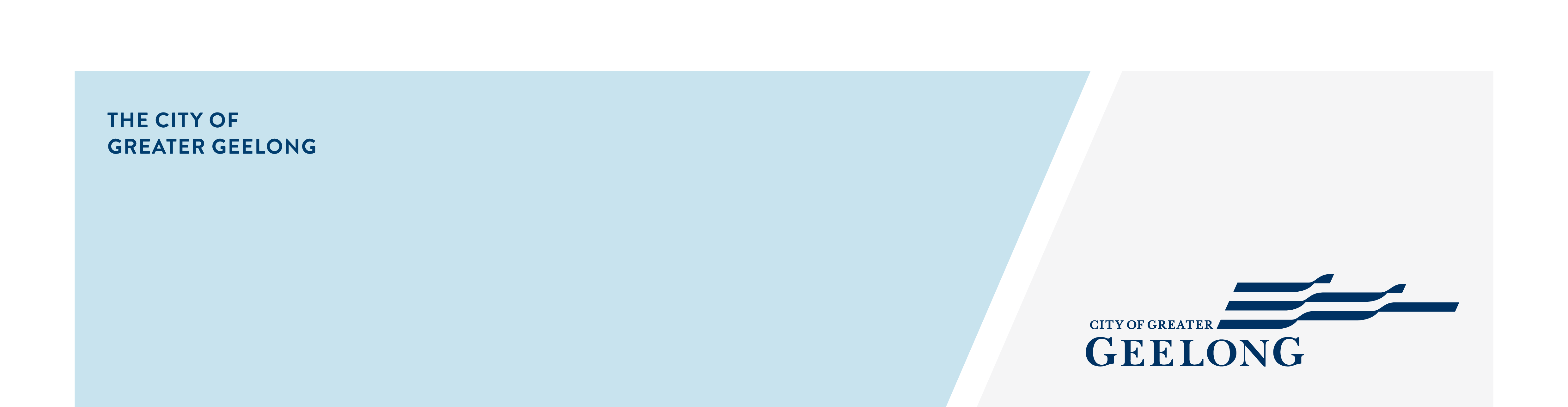 Playground Renewal	Neighbourhood Playgrounds – located within walking distance from home, although activities are offered are not as extensive as those offered in district and regional play spaces. Containing open space for informal games, multi activity play equipment including swings, slides and climbing elements.On 8 December 2020, the City commenced community engagement on Buckingham Playground Renewal.  We asked the community to have their say on the proposed design in line with the Geelong Play Strategy for Neighbourhood Playgrounds. We heard that the Buckingham Reserve is well utilised and acts as a community meeting space. The community likes the location with a mix of green space and play equipment and, the scale swing is a favourite of visitors to the playground. The community would like considered shade as well as additional seating.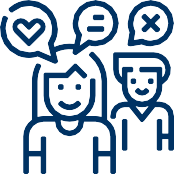 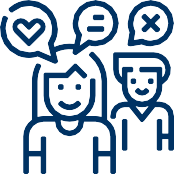 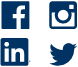 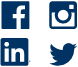 After reviewing the Community Consultation, Council is going to include a scale swing into the design, plant some trees for shade and investigate additional seating.Playground renewal works are set to commence in the second quarter of the year, during this time the playground will be unavailable for use for approximately 6 weeks.community engagement summary Next Steps 